NOTĂ INFORMATIVĂCu privire la constituirea Comisiei raionale pentru siguranța rutierăExtrasDECIZIE Nr. 2/25din 28 mai 2020or. SîngereiCu privire la constituirea Comisiei raionale pentru siguranța rutierăAvînd în vedere: - Nota informativă privind constituirea Comisiei raionale pentru siguranța rutieră; în temeiul art. 43 alin. (2) din Legea privind administraţia publică locală nr. 436-XVI din 28.12.2006; Legea nr.100 din 22.12.2017 Cu privire la actele normative; Legea nr.131 din 07.06.2007 privind siguranța traficului rutier; art. 5 din Hotărîrea Guvernului nr. 972 din 21.12.2011 „Cu privire la aprobarea Planului de acţiuni privind implementarea Strategiei naţionale pentru siguranţă rutieră”, Scrisoarea IGP, Regimentul de patrulare NORD nr.34/17/3869 din 09.03.2020;Consiliul raional,DECIDE:		A remite proiectul “Cu privire la constituirea Comisiei raionale pentru siguranța rutieră”, spre reexaminare.              Preşedintele şedinţei				       CERNEI Oleg             CONTRASEMNAT:              Secretar al             Consiliului raional					                               UNGUREANU Gheorghe Conform originalului:             Secretar al             Consiliului raional					                                UNGUREANU Gheorghe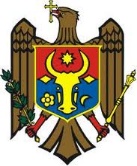 REPUBLICA  MOLDOVACONSILIUL  RAIONALSÎNGEREI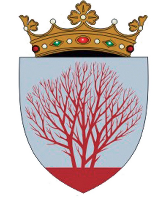 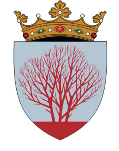 Serviciul Asistență Tehnică și Eficiență EnergeticăServiciul Asistență Tehnică și Eficiență EnergeticăServiciul Asistență Tehnică și Eficiență EnergeticăDenumirea autorului şi, după caz, a participanţilor la elaborarea proiectuluiDenumirea autorului şi, după caz, a participanţilor la elaborarea proiectuluiDenumirea autorului şi, după caz, a participanţilor la elaborarea proiectuluiP     Proiectul de decizie Cu privire la constituirea Comisiei raionale pentru siguranța rutieră este elelaborat de către Serviciul Asistență Tehnică și Eficiență Energetică, Aparatul Președintelui raionului      Sîngerei.P     Proiectul de decizie Cu privire la constituirea Comisiei raionale pentru siguranța rutieră este elelaborat de către Serviciul Asistență Tehnică și Eficiență Energetică, Aparatul Președintelui raionului      Sîngerei.P     Proiectul de decizie Cu privire la constituirea Comisiei raionale pentru siguranța rutieră este elelaborat de către Serviciul Asistență Tehnică și Eficiență Energetică, Aparatul Președintelui raionului      Sîngerei.2. Condiţiile ce au impus elaborarea proiectului de act normativ şi finalităţile urmărite2. Condiţiile ce au impus elaborarea proiectului de act normativ şi finalităţile urmărite2. Condiţiile ce au impus elaborarea proiectului de act normativ şi finalităţile urmăriteElaborarea proiectului de decizie Cu privire la constituirea Comisiei raionale  pentru siguranța rutieră a apărut în legătură cu necesitatea abrogării Deciziei nr.8/25 din 17.12.2015”, privind constituirea Consiliului raional penru siguranță rutieră”, și a Deciziei nr. 1/24 din 22.03.2018 Privind modificarea și comletarea Deciziei nr.8/25 din 17.12.2015 ,, Cu privire la constituirea Consiliul raional pentru siguranță rutieră”,  întrucît comisia nu-și poate exercita atribuțiile conform legislației în vigoare deoarece majoritatea membrilor Comisiei nu mai dețin funcțiile respective. Se propune Consiliului raional Sîngerei spre  aprobare componența nominală și numerică a Comisiei raionale pentru siguranța rutieră și Regulamentul de activitate a Comisiei raionale pentru siguranța rutierăElaborarea proiectului de decizie Cu privire la constituirea Comisiei raionale  pentru siguranța rutieră a apărut în legătură cu necesitatea abrogării Deciziei nr.8/25 din 17.12.2015”, privind constituirea Consiliului raional penru siguranță rutieră”, și a Deciziei nr. 1/24 din 22.03.2018 Privind modificarea și comletarea Deciziei nr.8/25 din 17.12.2015 ,, Cu privire la constituirea Consiliul raional pentru siguranță rutieră”,  întrucît comisia nu-și poate exercita atribuțiile conform legislației în vigoare deoarece majoritatea membrilor Comisiei nu mai dețin funcțiile respective. Se propune Consiliului raional Sîngerei spre  aprobare componența nominală și numerică a Comisiei raionale pentru siguranța rutieră și Regulamentul de activitate a Comisiei raionale pentru siguranța rutierăElaborarea proiectului de decizie Cu privire la constituirea Comisiei raionale  pentru siguranța rutieră a apărut în legătură cu necesitatea abrogării Deciziei nr.8/25 din 17.12.2015”, privind constituirea Consiliului raional penru siguranță rutieră”, și a Deciziei nr. 1/24 din 22.03.2018 Privind modificarea și comletarea Deciziei nr.8/25 din 17.12.2015 ,, Cu privire la constituirea Consiliul raional pentru siguranță rutieră”,  întrucît comisia nu-și poate exercita atribuțiile conform legislației în vigoare deoarece majoritatea membrilor Comisiei nu mai dețin funcțiile respective. Se propune Consiliului raional Sîngerei spre  aprobare componența nominală și numerică a Comisiei raionale pentru siguranța rutieră și Regulamentul de activitate a Comisiei raionale pentru siguranța rutieră3. Principalele prevederi ale proiectului şi evidenţierea elementelor noi3. Principalele prevederi ale proiectului şi evidenţierea elementelor noi3. Principalele prevederi ale proiectului şi evidenţierea elementelor noiCandidaturile membrilor comisiei respective au fost coordonate cu factorii de decizie.Candidaturile membrilor comisiei respective au fost coordonate cu factorii de decizie.Candidaturile membrilor comisiei respective au fost coordonate cu factorii de decizie.4. Fundamentarea economico-financiară4. Fundamentarea economico-financiară4. Fundamentarea economico-financiarăPrezentul proiect nu necesită alocarea surselor financiare.Prezentul proiect nu necesită alocarea surselor financiare.Prezentul proiect nu necesită alocarea surselor financiare.5. Modul de încorporare a actului în cadrul normativ în vigoare5. Modul de încorporare a actului în cadrul normativ în vigoare5. Modul de încorporare a actului în cadrul normativ în vigoareÎn temeiul Legii nr.100 din 22.12.2017 Cu privire la actele normative, Legii nr.131din 07.06.2007 privind siguranța traficului rutier, Hotărîrea Guvernului nr. 972 din 21.12.20112011 „Cu privire la aprobarea Planului de acţiuni privind implementarea Strategiei naţionale pentru siguranţă rutieră”În temeiul Legii nr.100 din 22.12.2017 Cu privire la actele normative, Legii nr.131din 07.06.2007 privind siguranța traficului rutier, Hotărîrea Guvernului nr. 972 din 21.12.20112011 „Cu privire la aprobarea Planului de acţiuni privind implementarea Strategiei naţionale pentru siguranţă rutieră”În temeiul Legii nr.100 din 22.12.2017 Cu privire la actele normative, Legii nr.131din 07.06.2007 privind siguranța traficului rutier, Hotărîrea Guvernului nr. 972 din 21.12.20112011 „Cu privire la aprobarea Planului de acţiuni privind implementarea Strategiei naţionale pentru siguranţă rutieră”ÎntocmitVicepreședintele raionuluiIon Bîrsanu              ______________________________REPUBLICA  MOLDOVACONSILIUL  RAIONALSÎNGEREI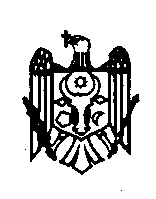 РЕСПУБЛИКА МОЛДОВАСЫНДЖЕРЕЙСКИЙРАЙОННЫЙ СОВЕТ